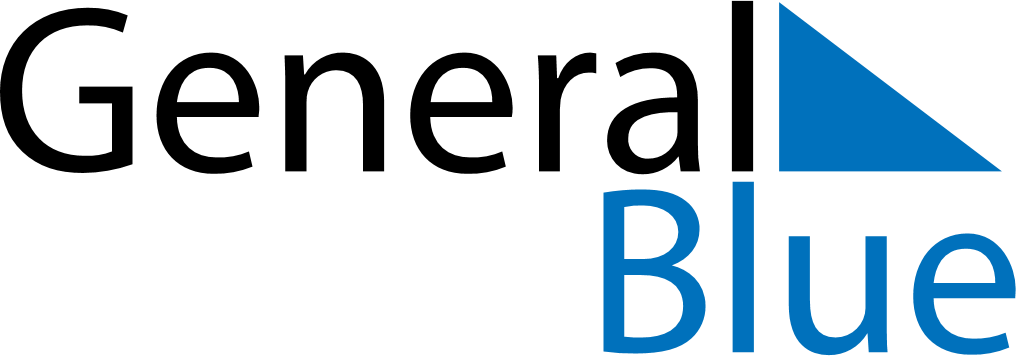 December 2027December 2027December 2027AlbaniaAlbaniaSundayMondayTuesdayWednesdayThursdayFridaySaturday1234567891011Youth Day1213141516171819202122232425Christmas EveChristmas Day262728293031